Zamelduj się na pobyt stały lub czasowy dłuższy niż 3 miesiąceZmieniasz miejsce zamieszkania? A może wracasz z zagranicy i nie masz meldunku  w Polsce? Pamiętaj, żeby się zameldować. Możesz to zrobić przez internet albo w urzędzie gminy.Sposób załatwienia sprawy          - w urzędzie                    -przez internetW urzędzie Kiedy się zameldowaćnajpóźniej w 30. dniu od przybycia do miejsca zamieszkania,jeśli mieszkasz na stałe pod konkretnym adresem — zamelduj się na pobyt stały,jeśli mieszkasz tymczasowo pod innym adresem niż adres twojego zameldowania i będziesz tam mieszkać dłużej niż 3 miesiące (ale nie chcesz zmieniać obecnego adresu zameldowania) — zamelduj się tam na pobyt czasowy.Równocześnie możesz mieć jedno miejsce pobytu stałego i jedno miejsce pobytu czasowego.Jeśli jesteś obywatelem Polski i twoje dziecko urodziło się w Polsce — kierownik urzędu stanu cywilnego, który sporządził akt urodzenia, z urzędu zamelduje twoje dziecko.Jeśli nie masz numeru PESEL (bo na przykład twój wyjazd za granicę nastąpił przed 1979 rokiem) — podczas meldowania urzędnik nada ci numer PESEL.Czy musisz to zrobić osobiścieMożesz zameldować się osobiście lub może to zrobić w twoim imieniu pełnomocnik. Dowiedz się w urzędzie, jak to zrobić.Rodzic, opiekun prawny lub opiekun faktyczny meldują osoby, które:nie mają zdolności do czynności prawnych (osoby całkowicie ubezwłasnowolnione, dzieci do 13 lat),mają ograniczoną zdolność do czynności prawnych (osoby częściowo ubezwłasnowolnione, dzieci w wieku od 13 do 18 lat).Gdzie zgłosić zameldowanieW urzędzie gminy, na terenie której będziesz teraz mieszkać.Ile zapłaciszUsługa zameldowania jest bezpłatna.Wydanie zaświadczenia o zameldowaniu:na pobyt stały — jest bezpłatne,na pobyt czasowy — kosztuje 17 zł.Co przygotowaćjeśli jesteś właścicielem lub masz inny tytuł prawny do mieszkania, w którym chcesz się zameldować — przynieś: JEDEN z następujących dokumentów, który to potwierdzi, na przykład: umowa cywilnoprawna, na przykład umowa najmu,odpis z księgi wieczystej albo wyciąg z działów I II księgi wieczystej,decyzja administracyjna,orzeczenie sądu,dokument tożsamości: dowód osobisty lub paszport,jeśli NIE jesteś właścicielem i nie masz też innego tytułu prawnego do mieszkania,            w którym chcesz się zameldować — przynieś: dokument, który potwierdza tytuł prawny do mieszkania właściciela lub innego podmiotu,dokument tożsamości: dowód osobisty lub paszport.Na formularzu zgłoszenia twojego pobytu musi się podpisać i potwierdzić twój pobyt właściciel lub inny podmiot, który ma tytuł prawny do mieszkania.Ile będziesz czekaćUrzędnik zamelduje cię od razu po otrzymaniu twojego zgłoszenia.Po zameldowaniu na pobyt stały urzędnik wyda ci zaświadczenie o zameldowaniu. Jeśli meldujesz się na pobyt czasowy i chcesz dostać zaświadczenie — złóż wniosek.Przez internet Jeśli chcesz złożyć formularz przez ePUAP — potrzebujesz profilu zaufanego (eGo). Pozwala on potwierdzić twoją tożsamość. Chodzi o to, by nikt nie mógł się pod ciebie podszyć.Sprawdź jak to zrobićGdzie wysłać formularzDo urzędu gminy, na terenie której mieszkasz.Ile zapłaciszUsługa zameldowania jest bezpłatna.Wydanie zaświadczenia o zameldowaniu:na pobyt stały — jest bezpłatne,na pobyt czasowy — kosztuje 17 zł.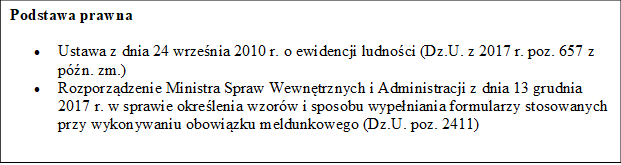 